Las carretillas de mano son afectivas para reducir la presión al mover materiales pesados. Sin embargo, todavía las lesiones pueden ocurrir. Utilice los consejos siguientes para prevenir presión, tropiezos y caídas al usar una caretilla de mano. Pautas de levantamiento:Cargue y descargue la carretilla de mano con cuidado, siguiendo la técnica correcta de levantamiento.Mantenga la espalda recta mientras levanta.Consigue ayuda si la carga es demasiado inmensa para levantarla con técnica correcta o si la carga no puede ser manejado con seguridad por cualquier razón.Antes de mover la carga:Prepare el camino.Inspeccione y vacíe su camino para facilidad de movimiento.Utilice rampas si el camino contiene escaleras o bordillos.  Mida las brechas para asegurarse que hay espacio suficiente.Vacíe el punto de descarga. Asegúrese que tenga una vista suficiente de su camino. La carga no debe ser demasiada alta que oculte la visión. Coloque la parte más pesada de la carga en la parte de abajo de la carretilla de mano.Amarre la carga como necesario y asegúrese que las correas estén apretadas.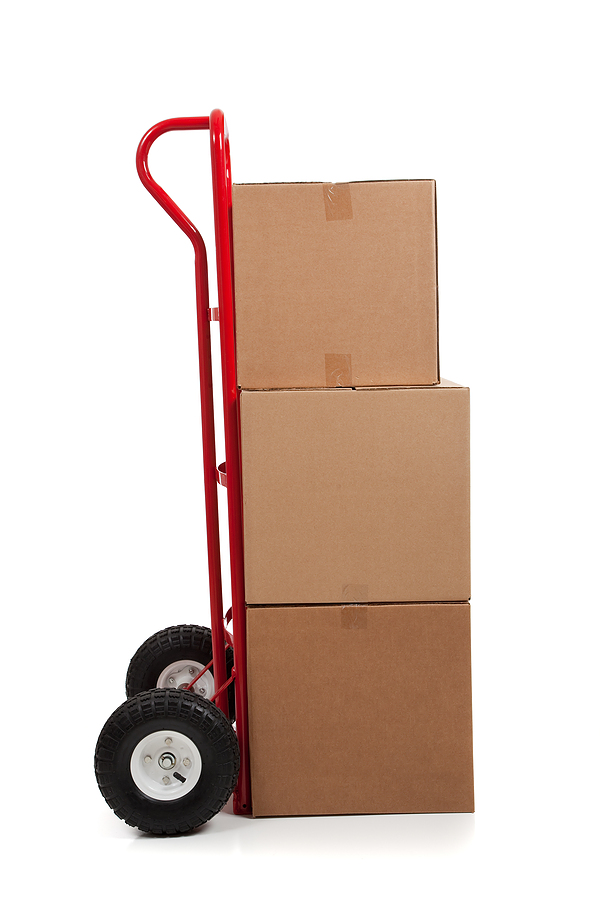 Inspeccione el equipo antes de utilizar.Compruebe la presión del neumático. Los neumáticos de globo son más propensos a perder presión, lo cual agrega presión a la persona que empuja la carretilla de mano.El uso de la carretilla de mano:Agarre la carretilla de mano firmemente. Empuje con la espalda recta, echándose hacia adelante, en la dirección de su camino.Camine adelante, a menos que esté atrapado en un espacio reducido.Empuje o tire las cargas con ambos manos.Reclinar la carretilla le permite empujar la carga en subida con más facilidad, pero tenga en cuenta que esta acción aumenta el peso total que lleva. Seguridad general:Asegúrese que está capacitado y autorizado a trabajar.Use zapatos soportantes, cerrados y antideslizantes.Este formulario acredita que se brindó la capacitación antes mencionada a los participantes incluidos en la lista. Al firmar a continuación, cada participante confirma que ha recibido esta capacitación.Organización:							Fecha: 					         Instructor:				          	 Firma del instructor: 					Participantes de la clase:Nombre: 			                                  Firma:		                    		Nombre: 				                        Firma:		                     	Nombre: 				                        Firma:		                     	Nombre: 				                        Firma:		                     	Nombre: 				                        Firma:		                     	Nombre: 				                        Firma:		                     	Nombre: 				                        Firma:		                     	Nombre: 				                        Firma:		                     	Nombre: 				                        Firma:		                     	Nombre: 				                        Firma:		                     	Nombre: 				                        Firma:		                     	Nombre: 				                        Firma:		                     	Nombre: 				                        Firma:		                     	Nombre: 				                        Firma:		                     	Nombre: 				                        Firma:		                     	Nombre: 				                        Firma:		                     	